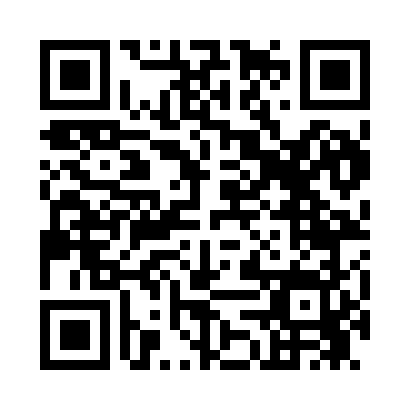 Prayer times for West Marche, Arkansas, USAMon 1 Jul 2024 - Wed 31 Jul 2024High Latitude Method: Angle Based RulePrayer Calculation Method: Islamic Society of North AmericaAsar Calculation Method: ShafiPrayer times provided by https://www.salahtimes.comDateDayFajrSunriseDhuhrAsrMaghribIsha1Mon4:356:001:145:018:279:532Tue4:356:001:145:018:279:523Wed4:366:011:145:018:279:524Thu4:366:011:145:018:279:525Fri4:376:021:145:028:279:516Sat4:386:021:155:028:269:517Sun4:386:031:155:028:269:518Mon4:396:041:155:028:269:509Tue4:406:041:155:028:269:5010Wed4:416:051:155:028:259:4911Thu4:416:051:155:028:259:4912Fri4:426:061:155:028:259:4813Sat4:436:061:165:028:249:4814Sun4:446:071:165:038:249:4715Mon4:456:081:165:038:239:4616Tue4:466:081:165:038:239:4617Wed4:476:091:165:038:229:4518Thu4:476:101:165:038:229:4419Fri4:486:101:165:038:219:4320Sat4:496:111:165:038:219:4221Sun4:506:121:165:038:209:4222Mon4:516:131:165:038:199:4123Tue4:526:131:165:038:199:4024Wed4:536:141:165:028:189:3925Thu4:546:151:165:028:179:3826Fri4:556:151:165:028:179:3727Sat4:566:161:165:028:169:3628Sun4:576:171:165:028:159:3529Mon4:586:181:165:028:149:3430Tue4:596:181:165:028:139:3331Wed5:006:191:165:028:139:31